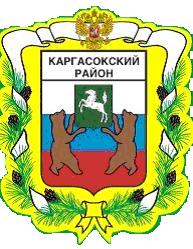 МУНИЦИПАЛЬНОЕ ОБРАЗОВАНИЕ «Каргасокский район»ТОМСКАЯ ОБЛАСТЬДУМА КАРГАСОКСКОГО РАЙОНАграждан в Думу Каргасокского районаЗаслушав обращение от инициативной группы граждан, представленное Зарубиной В.М.- заместителем директора по учебно-воспитательной работе МКОУ "Новоюгинская СОШ", Дума Каргасокского района РЕШИЛА:1. Поддержать обращение инициативной группы граждан в части развития краеведческого направления в музейной деятельности как одного из приоритетных.2. Администрации Каргасокского района продолжить работу по продвижению объекта "Строительство здания музея в с. Каргасок":-  привести в соответствие с требованиями СНиП к объектам культуры проектно-сметную документацию на объект "Строительство здания музея в с. Каргасок"; - предусмотреть отдельные помещения для организации краеведческого направления в музейной деятельности;-  направить заявку в Департамент архитектуры и строительства Томской области для  включения объекта "Строительство здания музея в с. Каргасок" в государственную программу "Развитие культуры и туризма в Томской области" в 2020 году.3. Настоящее решение подлежит опубликованию в установленном порядке и размещению на официальном сайте Администрации Каргасокского района в информационно-телекоммуникационной сети «Интернет».РЕШЕНИЕРЕШЕНИЕРЕШЕНИЕ24.04.2019№ 230 с. Каргасокс. КаргасокОб обращении инициативной группыПредседатель ДумыКаргасокского района       В.В. БрагинГлава Каргасокского района      А.П. Ащеулов